Contents1	Acknowledgments	32	Executive summary	33	Background	34	Objectives	35	Methodology	36	Achievements against activities and outputs/milestones	37	Key results and discussion	38	Impacts	38.1	Scientific impacts – now and in 5 years	38.2	Capacity impacts – now and in 5 years	38.3	Community impacts – now and in 5 years	38.4	Communication and dissemination activities	39	Conclusions and recommendations	39.1	Conclusions	39.2	Recommendations	310	References	310.1	References cited in report	310.2	List of publications produced by project	311	Appendixes	311.1	Appendix 1:	3AcknowledgmentsEnter textExecutive summaryEnter text (this text will be published on the ACIAR website)BackgroundEnter textObjectivesEnter textMethodologyEnter textAchievements against activities and outputs/milestonesObjective 1: To …PC = partner country, A = Objective 2: To …PC = partner country, A = AustraliaKey results and discussionEnter textImpactsScientific impacts – now and in 5 yearsEnter textCapacity impacts – now and in 5 yearsEnter textCommunity impacts – now and in 5 yearsEnter textEconomic impactsEnter textSocial impactsEnter textEnvironmental impactsEnter textCommunication and dissemination activitiesEnter textConclusions and recommendationsEnter textConclusionsEnter textRecommendationsEnter textReferencesReferences cited in reportEnter textList of publications produced by projectEnter textAppendixesAppendix 1: Enter text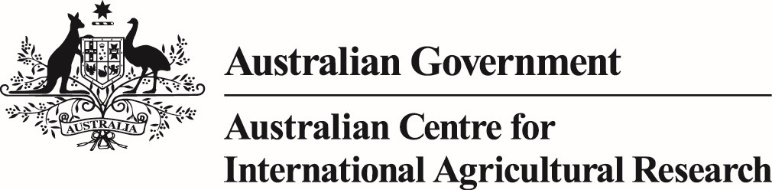 Final reportprojectproject numberdate publishedprepared byco-authors/ contributors/ collaboratorsapproved byfinal report numberISBNpublished byACIARGPO Box 1571Canberra ACT 2601AustraliaThis publication is published by ACIAR ABN 34 864 955 427. Care is taken to ensure the accuracy of the information contained in this publication. However ACIAR cannot accept responsibility for the accuracy or completeness of the information or opinions contained in the publication. You should make your own enquiries before making decisions concerning your interests.© Australian Centre for International Agricultural Research (ACIAR) 2021 - This work is copyright. Apart from any use as permitted under the Copyright Act 1968, no part may be reproduced by any process without prior written permission from ACIAR, GPO Box 1571, Canberra ACT 2601, Australia, aciar@aciar.gov.au.This publication is published by ACIAR ABN 34 864 955 427. Care is taken to ensure the accuracy of the information contained in this publication. However ACIAR cannot accept responsibility for the accuracy or completeness of the information or opinions contained in the publication. You should make your own enquiries before making decisions concerning your interests.© Australian Centre for International Agricultural Research (ACIAR) 2021 - This work is copyright. Apart from any use as permitted under the Copyright Act 1968, no part may be reproduced by any process without prior written permission from ACIAR, GPO Box 1571, Canberra ACT 2601, Australia, aciar@aciar.gov.au.no.activityoutputs/milestonescompletion datecomments1.11.21.3no.activityoutputs/milestonescompletion datecomments2.12.22.3